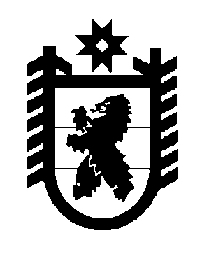 Российская Федерация Республика Карелия    ПРАВИТЕЛЬСТВО РЕСПУБЛИКИ КАРЕЛИЯПОСТАНОВЛЕНИЕот 18 января 2012 года № 9-Пг. ПетрозаводскО внесении изменения в Положение о Министерстве экономического развития Республики Карелия Правительство Республики Карелия п о с т а н о в л я е т:Внести в пункт 9 Положения о Министерстве экономического  развития Республики Карелия, утвержденного постановлением Правитель-ства Республики Карелия от 8 октября 2010 года № 211-П "Об утвержде-нии Положения о Министерстве экономического развития Республики Карелия" (Собрание законодательства Республики Карелия, 2010, № 10, ст.1302; 2011, № 2, ст.169; № 7, ст.1078; № 8, ст.1231; Карелия, 2011,            22 ноября), изменение, изложив подпункт 57 в следующей редакции:"57) лицензирует заготовку, хранение, переработку и реализацию лома черных металлов, цветных металлов;".          ГлаваРеспублики Карелия                                                                     А.В. Нелидов